
SPISAK SUDSKIH TUMAČA ZA GRAD GADŽIN HAN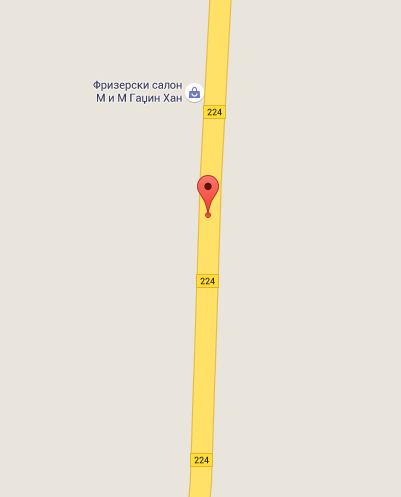 Sudski tumač za engleski jezik Gadžin Han
Sudski tumač za hebrejski jezik Gadžin Han
Sudski tumač za nemački jezik Gadžin Han
Sudski tumač za persijski jezik Gadžin Han
Sudski tumač za francuski jezik Gadžin Han
Sudski tumač za hrvatski jezik Gadžin Han
Sudski tumač za italijanski jezik Gadžin Han
Sudski tumač za japanski jezik Gadžin Han
Sudski tumač za ruski jezik Gadžin Han
Sudski tumač za latinski jezik Gadžin Han
Sudski tumač za norveški jezik Gadžin Han
Sudski tumač za mađarski jezik Gadžin Han
Sudski tumač za švedski jezik Gadžin Han
Sudski tumač za makedonski jezik Gadžin Han
Sudski tumač za španski jezik Gadžin Han
Sudski tumač za pakistanski jezik Gadžin Han
Sudski tumač za kineski jezik Gadžin Han
Sudski tumač za znakovni jezik Gadžin HanSudski tumač za bosanski jezik Gadžin Han
Sudski tumač za poljski jezik Gadžin Han
Sudski tumač za arapski jezik Gadžin Han
Sudski tumač za portugalski jezik Gadžin Han
Sudski tumač za albanski jezik Gadžin Han
Sudski tumač za romski jezik Gadžin Han
Sudski tumač za belgijski jezik Gadžin Han
Sudski tumač za rumunski jezik Gadžin Han
Sudski tumač za bugarski jezik Gadžin Han
Sudski tumač za slovački jezik Gadžin Han
Sudski tumač za češki jezik Gadžin Han
Sudski tumač za slovenački jezik Gadžin Han
Sudski tumač za danski jezik Gadžin Han
Sudski tumač za turski jezik Gadžin Han
Sudski tumač za finski jezik Gadžin Han
Sudski tumač za ukrajinski jezik Gadžin Han
Sudski tumač za grčki jezik Gadžin Han
Sudski tumač za holandski jezik Gadžin Han
Sudski tumač za korejski jezik Gadžin Han
Sudski tumač za estonski jezik Gadžin HanLokacijaul. Miloša Obilića bb, 18240 Gadžin HanInternetakademijaoxford.comTelefon069/4 – 5555 - 84Radno vreme8:00 AM – 4:00 PM9:00 AM – 2:00 PM (Subotom)